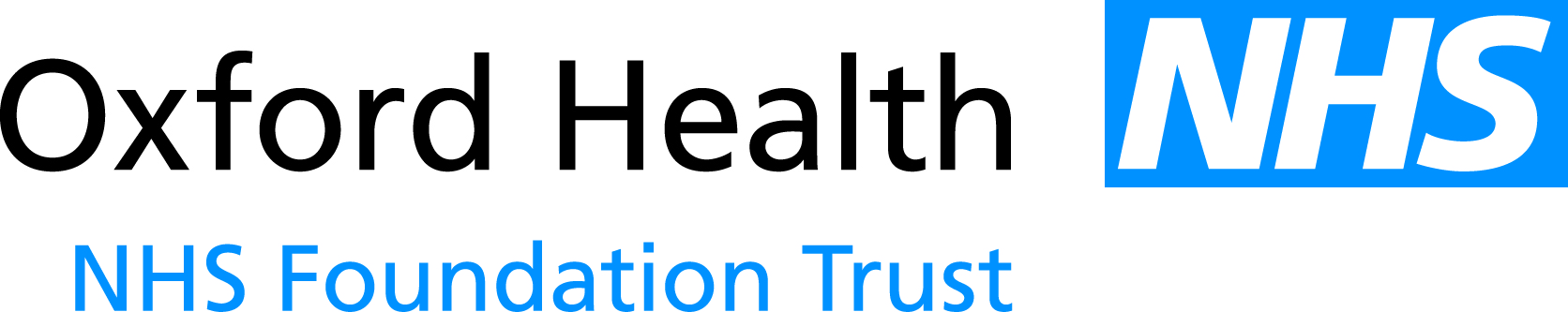 BOARD OF DIRECTORS MEETING- meeting held in public -Wednesday, 30 July 20140900 – 1230BoardroomChancellor Court, Corporate Services4000 John Smith Drive, Oxford Business Park South, Cowley, Oxford, OX4 2GXAgendaIndicative TimeWelcome and Apologies for AbsenceMGH0900Declarations of Interest (oral update)To confirm Directors’ interestsMGH0900Minutes and Matters Arising of the Board of Directors Meeting Held on 25 June 2014 (paper – BOD 84/2014)To confirm the Minutes of the meeting and report on matters arisingMGH0900Chief Executive’s Report (paper – BOD  85/2014)To noteSB0920Update from Council of Governors Meeting (oral update)To noteMGH0940Chief Operating Officer’s Report (paper – BOD 86/2014)To  noteYT 0950SAFETY & QUALITY Quality and Safety Report (paper – BOD 87/2014)To  noteRA1005Inpatient Safe Staffing (paper – BOD 88/2014)To  noteRA1020Executive & Non-Executive Safety Visits (oral update)To  noteMGH1030STRATEGYNo itemsFINANCE, PERFORMANCE & GOVERNANCEFinance Report  (paper – BOD 89/2014)To  noteMMcE1040Performance Report (paper – BOD 90/2014)To  noteMMcE1050Workforce Performance Report  (paper – BOD 91/2014)To  noteMMcE 1100Annual Plan 2014/15 – Q1 Report (paper – BOD 92/2014)To  noteMMcE1110Board Assurance Framework (BAF) – Q1 Report             (paper – BOD 93/2014)To  noteSB1120In-year Submission to Monitor – Q1 2014/15 Report        (paper – BOD 94/2014)To  approveMMcE / JCH1125Research & Development Report (paper – BOD 95/2014)To  noteMH1135NHS Constitution Compliance Report (paper – BOD 96/2014)To  noteYT / JCH1145REPORTS FROM COMMITTEESMinutes from Committees:Finance and Investment Committee – 14 July 2014       (oral update)Charitable Funds Committee – 16 July 2014 (oral update)Integrated Governance Committee – 24 July 2014         (oral update)LWAGMGH1155Charitable Funds Committee Annual Report                     (paper – BOD 97/2014)To  receive AG1210Oxford Health Charitable Funds Annual Report  and Accounts (paper – BOD 98/2014)To  approveAG1205Charitable Funds Change of Name (paper – BOD 99/2014)To  receive AG1215Any Other Business1220Meeting Close1230Date of next meeting:    Wednesday, 24 September 2014